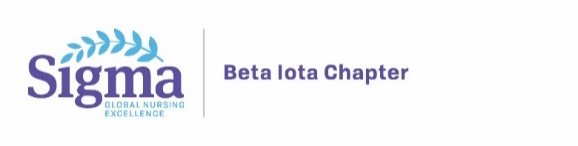 BETA IOTA CHAPTER STRATEGIC PLAN 2023-2025OVERALL GOALS:		INCREASE VIABILITY, VISIBILITY, VITALITY. PRODUCTIVITYGOAL ONE:  INCREASE AND SUSTAIN VIABILITY AND VITALITY OF BETA IOTA CHAPTERGOAL ONE:  INCREASE AND SUSTAIN VIABILITY OF BETA IOTA CHAPTERGOAL TWO: INCREASE VISIBILITY OF BETA IOTA CHAPTERGOAL TWO: INCREASE VISIBILITY OF BETA IOTA CHAPTERGOAL THREE:  INCREASE PRODUCTIVITY OF BETA IOTA CHAPTERGOAL THREE:  INCREASE PRODUCTIVITY OF BETA IOTA CHAPTEROBJECTIVEACTIONRESPONSIBILITYTIMELINEEVALUATIONIncrease Beta Iota active membership by 10% (based on total membership)Develop Membership Advisory CouncilDetermine percentage increase for 6-month increments.Target specific inactive groups e.g., faculty, members <5 years to contactWork with CAC to send renewal invitations using various media.Work with the LDAC to connect new inductees or transfer/dual members to chapter mentors.Invite Sigma members to transfer to or become dual members of Beta Iota.BODMembership AC10/12/202310/01/20241st year10/01/20252nd yearEvaluate every 3 monthsMembership AC-UC faculty < 5 years since active membership. 2/8/24LDAC submitting mentor-mentee program for newly inducted juniors 2/8/24Intentionally Increase numbers and diversity (age, race, gender, educational preparation) in volunteer and leadership positions.Develop strategies to increase diversity in leadership positions i.e., BOD, committees, ACs.LSC & LDAC04/01/2025Evaluate every 3 monthsWorking on age, race, gender for current ballot. 2/8/24Increase membership numbers of Nurse Leaders at 3/year.Develop strategies to identify and invite eligible Nurse Leaders to chapter membership.Governance Committee04/15/2024 1st year04/15/20252nd yearEvaluate every 3 monthsOBJECTIVEACTIONRESPONSIBILITYTIMELINEEVALUATIONPromote sustainability through the development of leadership succession strategies.Orient new chapter members to Sigma and Beta Iota Chapter as a viable organization.Continually improve Chapter Leadership Intern ProgramForm a mentor-mentee program.LSC & LDACLDAC07/01/20241st year7/01/20252nd yearEvaluate every 3 monthsPresident working on a time to orient new inductees to Beta Iota.New Mentor-Mentee Program developed. 2/8/24Ensure financial viability over time.Institute strategies that increase financial sustainability e.g., investment portfolio.Establish annual audit procedures.Establish an incremental membership dues increase given dues are the chapter’s primary income.Finance AC07/01/2024Evaluate every 3 monthsRequesting an increase of $5 to total $35 for induction and membership renewal fees.  2/8/24OBJECTIVEACTIONRESPONSIBILITYTIMELINEEVALUATIONIncrease chapter visibility within UCCON and community.Develop strategies to enhance chapter visibility in collaboration with UCCON administrators.Establish approaches to highlighting the chapter within the community through collaborative events and other activities. BOD & PresidentCAC06/30/2024Evaluate every 3 monthsDean and Assoc Dean are active BI members and serving or willing to serve on committee/ACPresident – meeting with CCHMC Clinical Inquiry Group for collaborative work 2/8/24Increase number and types of communications with active members and inactive members (as appropriate) > than quarterly.Conduct review/evaluation of CAC Communication Plan.Develop strategies that increase the communication with active and inactive members.Evaluate role of website, The Circle, Sigma Connect, etc.Communications AC06/30/20241st year06/30/2052nd yearEvaluate every 3 monthsCAC developing brand for brochure, postcard, and ways to participate on The Circle 2/8/24 Develop collaborative relationships with mission-related professional nursing, community organizations, and health care systems.Establish collaborative relationship with CCHMC & UCHealth.Identify non-profit professional or community organizations with congruent missions appropriate for collaborative initiatives, events, programsBOD appointed TF for Community EngagementProgram CommitteeResearch Committee06/30/20241st year06/30/20242nd yearEvaluate every 3 monthsMeeting with CCHMC on March 5, working with Jen Jackson at UCHealth and seeking meeting with Teri Grau at UCHealth. 2/8/24Recognize nursing excellence in the chapter and professional community a minimum of once/year.Develop criteria for identified awards that recognize nursing excellence in multiple areas.Establish a selection procedure to recognize award recipients at a minimum annually.  Ensure appropriate publicity via multiple avenues.Awards Committee10/05/20241st year10/05/20252nd yearEvaluate every 3 monthsOBJECTIVEACTIONRESPONSIBILITYTIMELINEEVALUATIONWork closely with the UCCON administration to ensure chapter support and to promote mission-related initiatives.Meet with UCCON Dean, Associate Deans, and Program Directors annually and more if appropriate.Establish standard annual chapter-college events, initiatives, or programs.President & BOD01/01/2024 every 3-6 monthsEvaluate every 3 monthsNeed2/8/24 to address this OBJECTIVEACTIONRESPONSIBILITYTIMELINEEVALUATIONIncrease number of programs, events, opportunities for members and students to engage both virtually and in-person at > 2/year.Establish a standard schedule for two scholarly programs/year e,g., Founders’ Day, at least one year in advance (i.e., speaker, location, etc.).Provide annual financial and volunteer support to the SONK Consortium for conference. Develop programs that engage the UCCON student body, faculty, and administrators.Collaborate with other institutions, groups to support the dissemination of research, QI, and current status of nursing science, curriculums, etc.Program Committee05/01/20241st year05/01/20252nd yearEvaluate every 3-4 monthsSchedule is set for 2024 Celebration of Nurse Scholars, Founders DaySONK supported at $500/year, BI submits CEU application, and develops flyers/signage2/8/24Ensure that chapter leaders, committee and advisory council members are knowledgeable of Sigma & Beta Iota governance, events,& initiatives.Ensure that each committee, advisory council develops an Operations Manual containing materials necessary to carry out each AC/committee’s responsibilities.Prepare a standardized video or webinar about Sigma, Beta Iota Chapter to be updated annually.as appropriate.CAC in collaboration with BOD, Committees, ACs06/30/2024Evaluate every 3 monthsPresident has met with most committees/AC for a Sigma/Beta Iota orientation.2/8/24OBJECTIVEACTIONRESPONSIBILITYTIMELINEEVALUATIONDevelop new programs that address the chapter’s global responsibility.Form a Special Task Force to develop an approach to moving the chapter toward global engagement.Consider UN Sustainable Goals and role chapter could play. Sustainable Development Goals | United Nations Development Programme (undp.org)BOD appointed Task ForceProgram Committee06/30/2024 1st year06/30/20252nd yearEvaluate every 3 monthsHave not moved on this2/8/24Increase innovative research and scholarly initiatives.Evaluate current approach to funding of research grant i.e., funding amount and selection procedure.Identify strategies to ensure grant recipients disseminate findings among chapter members and professional community.Develop collaborative relationship with UCCON, CCHMC, UCHealth to participate or sponsor Research/QI Day.Determine the need for other types of scholarly projects.Research Committee06/30/20241st yearEvaluate every 3 monthsApply for 2025 Chapter Key Award Appoint Special Task to work on 2025 Chapter Key Award criteria and application process.Assess criteria to determine if chapter can reasonably meet the criteria.Communicate criteria and actions needed to achieve criteria to BOD, committees, ACs regarding criteria Special Task Force with CLI01/15/2024 07/01/2025Evaluate every 3 monthsAllison Schlinkert, 2023-2025 CLI) will be working with President on CKA Task Force.2/8/24